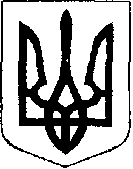 У К Р А Ї Н АЖовківська міська радаЛьвівського району Львівської області4-а сесія VIІІ-го демократичного скликання	         РІШЕННЯВід    _______________ 2021 р.    № _______	м. ЖовкваПро надання згоди на виготовлення  проектної документації з прокладання волоконно-оптичної лінії зв'язку (ВОЛЗ) по території Жовківської міської ради Львівського району Львівської області.Розглянувши звернення ТзОВ «ІНФОКОМ», про надання згоди на виготовлення проектної документації на прокладання волоконно-оптичної лінії зв'язку  (ВОЛЗ) по території Жовківської міської ради, керуючись ст. 12 Земельного кодексу України, ст. 26, п. 12 ст. 31 Закону України «Про місцеве самоврядування в Україні», Жовківська міська  радаВ И Р І Ш И Л А:Надати дозвіл ТзОВ «ІНФОКОМ» на виготовлення проектної документації на проведення робіт з прокладанням волоконно-оптичної лінії зв'язку  (ВОЛЗ) по території Жовківської міської ради «Муфта М-8/1 ВУ-9-24 «Львів-Луцьк» БС NRP LVV031 с. Воля-Висоцька».Зобов'язати ТзОВ «ІНФОКОМ» при прокладанні ВОЛЗ :застосувати технології, які не потребують вилучення земельної ділянки;відшкодувати власникам землі та землекористувачам збитки заподіяні при проведенні робіт по прокладанню ВОЛЗ, відповідно до чинного законодавсва.Контроль за виконанням даного рішення покласти на постійну комісію з питань земельних відносин, будівництва, архітектури, екології та природніх ресурсів. Міський голова						Олег ВОЛЬСЬКИЙ